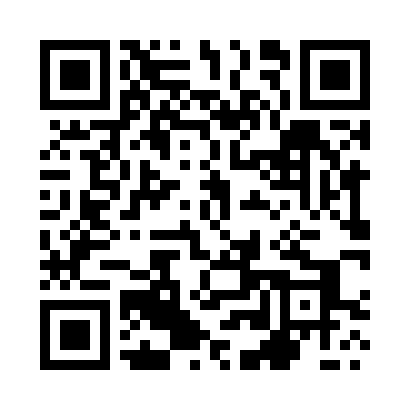 Prayer times for Racimierz, PolandWed 1 May 2024 - Fri 31 May 2024High Latitude Method: Angle Based RulePrayer Calculation Method: Muslim World LeagueAsar Calculation Method: HanafiPrayer times provided by https://www.salahtimes.comDateDayFajrSunriseDhuhrAsrMaghribIsha1Wed2:455:2512:586:088:3311:042Thu2:445:2312:586:098:3511:043Fri2:445:2112:586:108:3611:054Sat2:435:1912:586:118:3811:065Sun2:425:1712:586:138:4011:066Mon2:415:1512:586:148:4211:077Tue2:405:1312:586:158:4411:088Wed2:405:1112:586:168:4511:099Thu2:395:0912:586:178:4711:0910Fri2:385:0812:586:188:4911:1011Sat2:375:0612:586:198:5011:1112Sun2:375:0412:586:208:5211:1213Mon2:365:0212:586:218:5411:1214Tue2:355:0112:586:228:5611:1315Wed2:354:5912:586:238:5711:1416Thu2:344:5712:586:248:5911:1417Fri2:334:5612:586:259:0111:1518Sat2:334:5412:586:269:0211:1619Sun2:324:5312:586:279:0411:1720Mon2:324:5112:586:279:0511:1721Tue2:314:5012:586:289:0711:1822Wed2:314:4912:586:299:0811:1923Thu2:304:4712:586:309:1011:1924Fri2:304:4612:586:319:1111:2025Sat2:294:4512:586:329:1311:2126Sun2:294:4312:586:339:1411:2127Mon2:284:4212:596:339:1511:2228Tue2:284:4112:596:349:1711:2329Wed2:284:4012:596:359:1811:2330Thu2:274:3912:596:369:1911:2431Fri2:274:3812:596:369:2111:25